Отчет о проведении линейки 1 сентября в МКОУ « Н-Убекинская ООШ».В школу, в школу - ветер нам поет. 
Пусть хорошим будет, пусть веселым будет, 
Пусть счастливым будет - школьный год! Первое сентябрьское утро несёт с собой что-то новое, ведя учащихся по неизведанным дорогам знаний. Это начало большого школьного пути для первоклассников и старт последнему учебному году для девятиклассников.Для проведения торжественной линейки был разработан и подготовлен сценарий "Здравствуй, школа!".При реализации мероприятия использовались такие формы, как:- Торжественное открытие линейки (вынос государственного флага и исполнение государственного гимна);- Выступление гостей и директора школы;- Чтение стихов, поздравление присутствующих.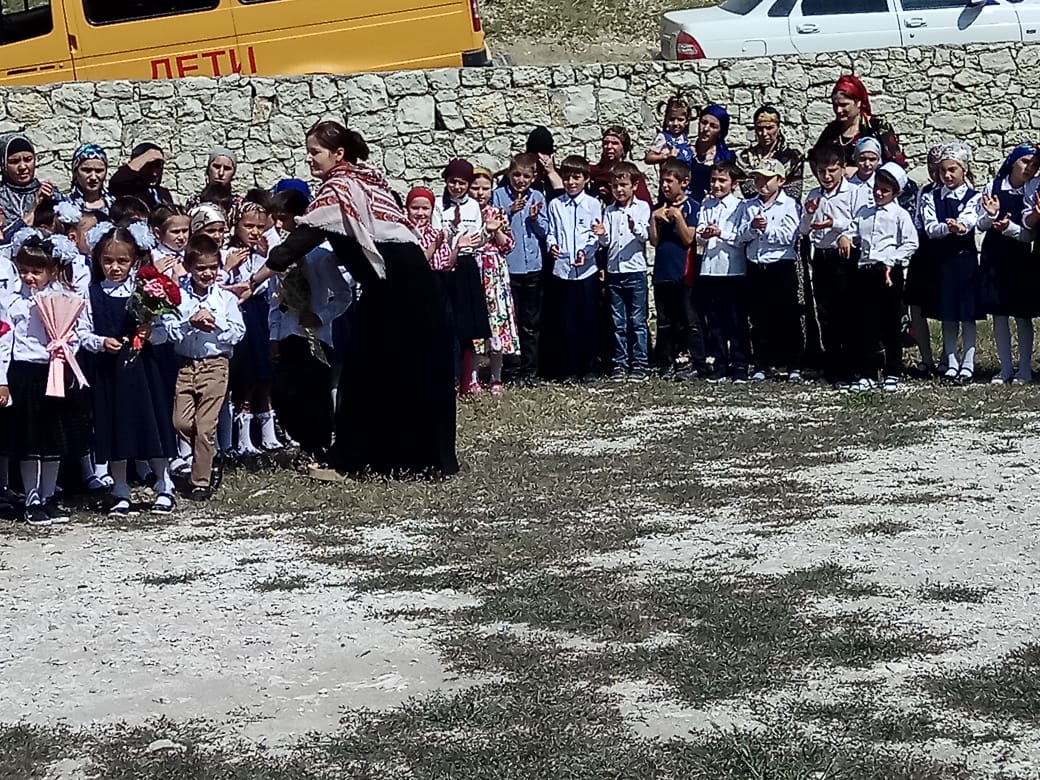 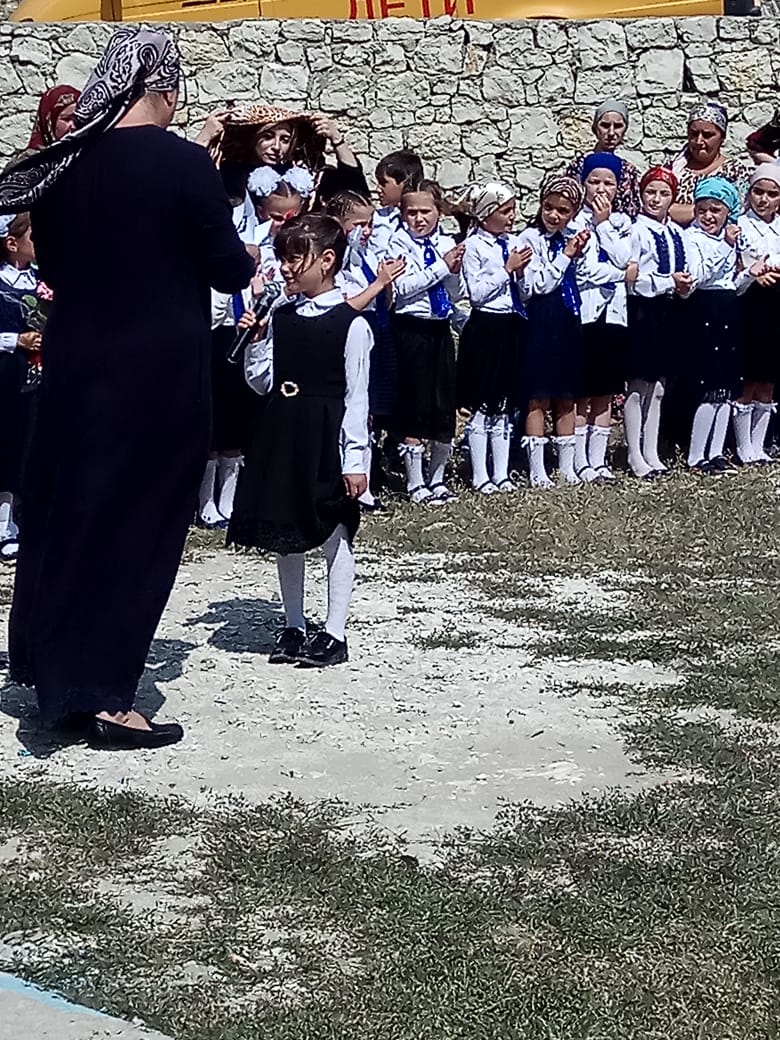 Говорят, как встретишь новый учебный год, так его и проведешь. В МКОУ «Н-Убекинская ООШ»  учебный год начался ярко, интересно и празднично. Под школьные песни ведущие пригласили на линейку первоклассников, которые переступили порог школы в количестве 19 человек. Классные руководители начальных классов встретили своих детей очень радушно и тепло.Заместитель директора школы Рашидова З.Х. поздравила всех присутствующих с Днем Знаний. Она отметила, с какими результатами закончился 2017-18 учебный год, поблагодарила родителей и учителей за их участие в жизни школы, сообщила, что в 2018 году порог школы переступили 129 учащихся. Так же Рашидова З.Х. отметила лучших учащихся грамотами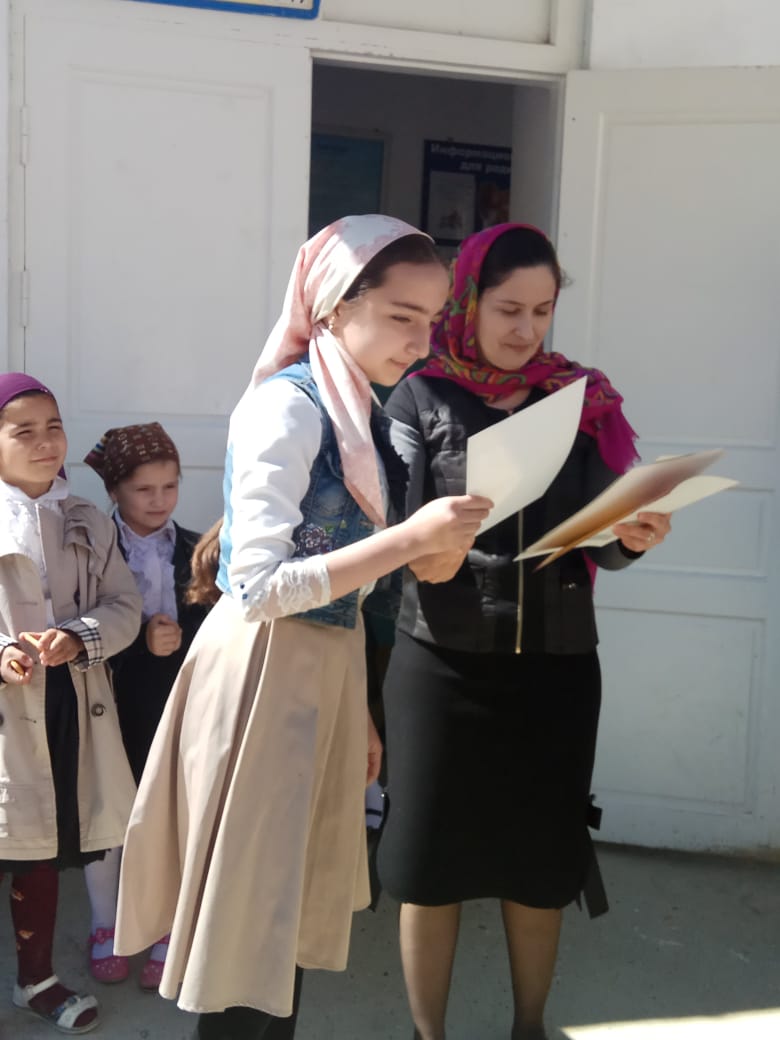 С началом учебного года учеников, родителей, учителей поздравил глава сельской администрации Алибеков М.Р. 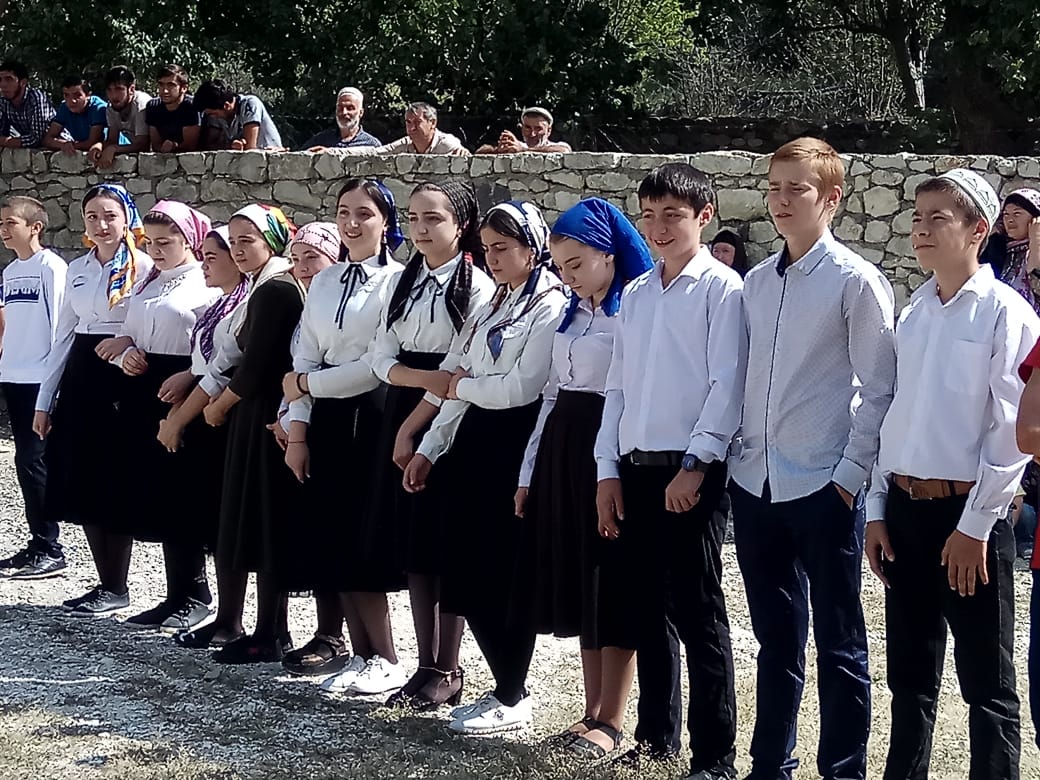 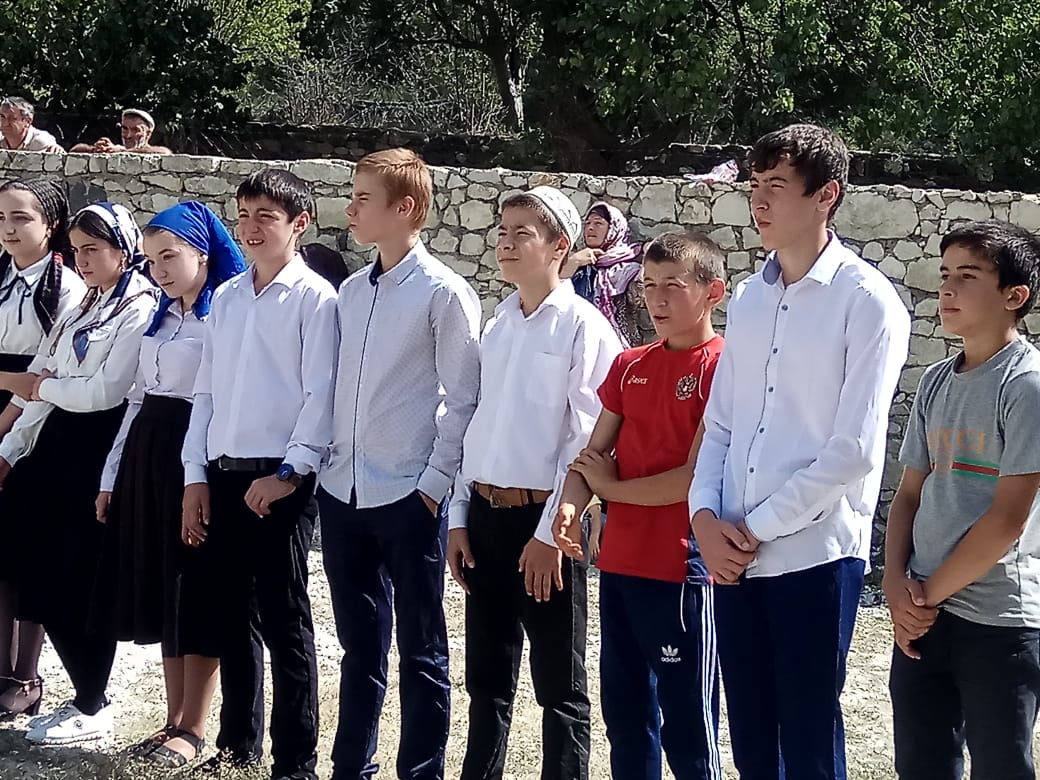 Закончен праздник, будни наступают. Нам очень - много сделать предстоит. А что сейчас? Конечно, каждый знает: Для нас звонок призывно прозвенит. Право дать первый звонок предоставили выпускнику школы и ученице первого класса.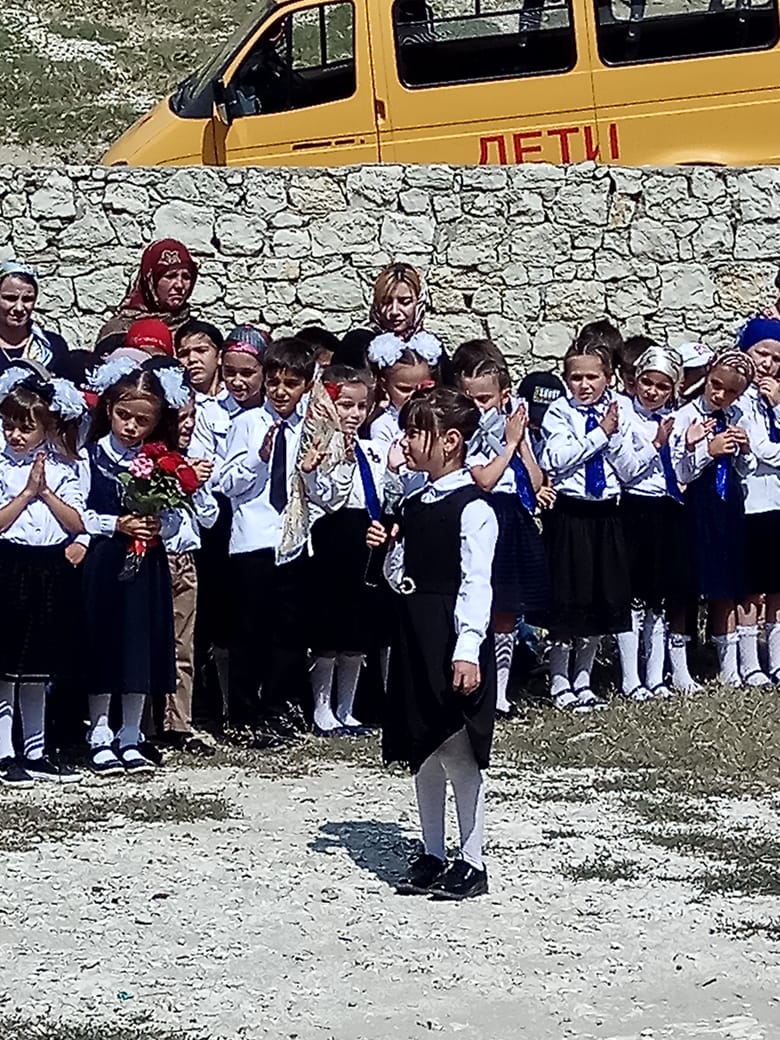 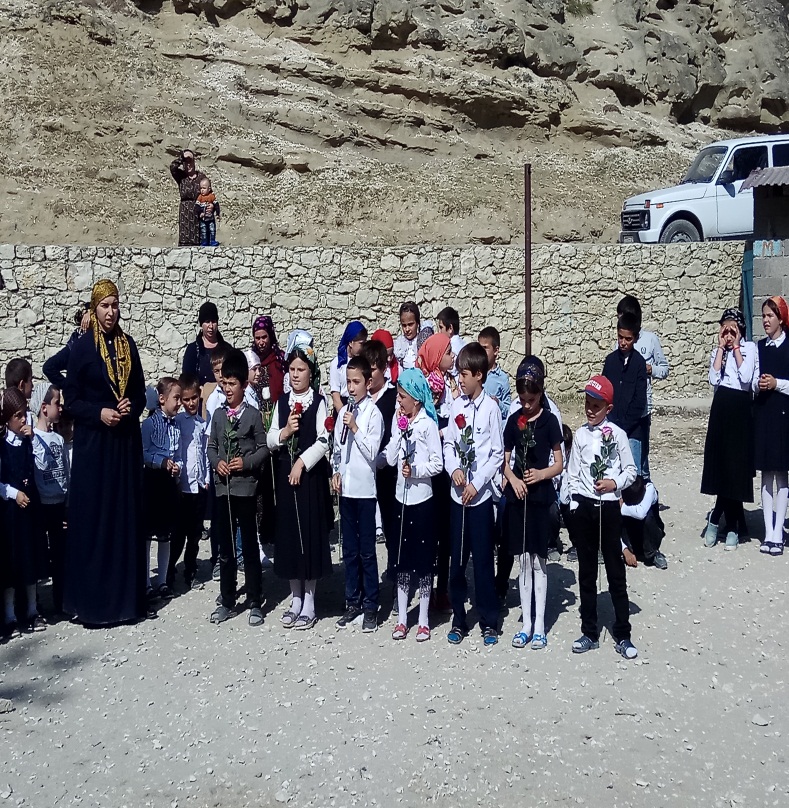 Учащиеся школы подарили цветы: гостям, учителям, первоклассникам. Выпускники под дружные аплодисменты  повели первоклассников на первый урок мира. С 1-9  класс прошли традиционные классные часы.Заместитель директора по УВР:____________/Рашидова З.Х./